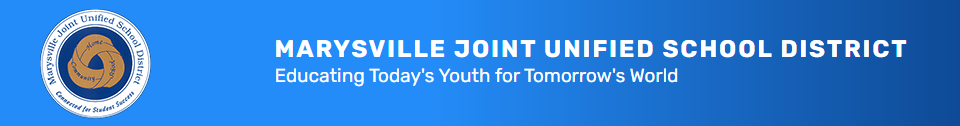 Table of Contents Name of the Plan:  MJUSD Data and Student Improvement Department Plan 2022-2023Creation Date: September and October 2022.Plan Start Date: Plan begins July  2022.Plan Expiration Date: Plan expires in October 2023. This is a working document and helps capture the actions for the current year. The department recognizes that the goals are identified within the current evaluation of the department's needs and next steps.Acknowledgement: Educational Services Department of Data and Student Improvement created this document. Developed By:  Lori Guy Director of Data and Student Improvement, Pete Pantoja, STARs Coordinator.District Mission and VisionMission:The Marysville Joint Unified School District, in partnership with our staff, students, their families and the community, will provide each student with the most appropriate educational opportunities in a safe environment.Our Vision for the Education of Children:All students have the opportunity to experience success within our district and community through alignment and development of programs, facilities and other resources.All students have the opportunity to meet and/or exceed the outcomes established in board policy for graduation requirements and grade level promotion/retention standards.All students will have multiple ways of learning and demonstrating that they have learned those things required by district graduation requirements and grade level promotion/retention standards.Student success is a self-fulfilling process; the more we believe that all students can be successful and the more students experience success, the more success will happen.Understanding the Marysville Joint Unified School District Strategic Plan 2022-2025The Marysville Joint Unified School District Strategic Plan 2022-2025, has been developed through a comprehensive and collaborative process with community partners, students, parents, and staff. The Strategic Plan will serve as an overarching umbrella to guide the alignment of key departmental plans and achieve the highest level of efficacy throughout the system over the next three years. The community will receive an update on the progress annually. This is a live document, therefore additions and revisions will also occur annually. (Pg 4.). This department plan has been developed to align to the Strategic Plan.Executive Summary - Executive Summary - How does your plan improve teaching and learningHow does your plan improve teaching and learningThrough data systems and procedures, areas needing improvement and areas of strength are clearly identified for action planning by site administrators.  Expanded learning opportunities adds extended-school day experiences, language development, social emotional learning, homework and academic support/enrichment, physical and health education activities. Through data systems and procedures, areas needing improvement and areas of strength are clearly identified for action planning by site administrators.  Expanded learning opportunities adds extended-school day experiences, language development, social emotional learning, homework and academic support/enrichment, physical and health education activities. Plan and Vision: Plan and Vision: What is the vision of your department? This is your WHY statement.  Write in the row below.What is the vision of your department? This is your WHY statement.  Write in the row below.The MJUSD Data and Student Improvement Department develops and designs systems that improve student performance and provide students with increased opportunities for success through expanded learning opportunities.   The MJUSD Data and Student Improvement Department develops and designs systems that improve student performance and provide students with increased opportunities for success through expanded learning opportunities.   Education Partners  & Planning Process and Methodology:Education Partners  & Planning Process and Methodology:Who participated in the development of this plan and how did you engage them?Your staff must be actively engaged in the development of this plan and therefore own what is written in the goals and actions.  Write in the row below.Who participated in the development of this plan and how did you engage them?Your staff must be actively engaged in the development of this plan and therefore own what is written in the goals and actions.  Write in the row below.Planning Partners: Pete Pantoja, the ELO-P team and after school program site leads are involved with the development of this plan. Dr. Amy Murray also contributed to the collaboration of developing the plan.  Rocio (ELO-P outreach), Natalie (STARS Admin  secretary), Tori (ELO-P Admin secretary) all contributed to the plan.  Additionally, information gathered from site leads and parent surveys was used in the development of the plan. Planning Process:  Data reviewStudent and parent input through surveys Outreach communication with parents and school staffMethodology: Initial planning meeting held on September 27, 2022 with our Data and Student Improvement team to brainstorm 3 goals for our Department. Our Department is: Lori Guy (Director); Pete Pantoja (ASES Coordinator), Rocio (ELO-P outreach), Natalie (STARS Admin  secretary), Tori (ELO-P Admin secretary) . At this meeting we determined and discussed developing three goals for our Department to accomplish over the next three years, 2022 - 2025 related to the development of: 1. Literacy Plan 2. ELOP Expanded Opportunities 3. Data systems development.  Biweekly planning meetings followed and are now monthly or biweekly as needed. Planning Partners: Pete Pantoja, the ELO-P team and after school program site leads are involved with the development of this plan. Dr. Amy Murray also contributed to the collaboration of developing the plan.  Rocio (ELO-P outreach), Natalie (STARS Admin  secretary), Tori (ELO-P Admin secretary) all contributed to the plan.  Additionally, information gathered from site leads and parent surveys was used in the development of the plan. Planning Process:  Data reviewStudent and parent input through surveys Outreach communication with parents and school staffMethodology: Initial planning meeting held on September 27, 2022 with our Data and Student Improvement team to brainstorm 3 goals for our Department. Our Department is: Lori Guy (Director); Pete Pantoja (ASES Coordinator), Rocio (ELO-P outreach), Natalie (STARS Admin  secretary), Tori (ELO-P Admin secretary) . At this meeting we determined and discussed developing three goals for our Department to accomplish over the next three years, 2022 - 2025 related to the development of: 1. Literacy Plan 2. ELOP Expanded Opportunities 3. Data systems development.  Biweekly planning meetings followed and are now monthly or biweekly as needed. Current Success: Current Success: What are the processes that are working well? What are your celebrations? (add more rows as needed)What are the processes that are working well? What are your celebrations? (add more rows as needed)List the processes working wellHow do you know?Two new after school programs at Browns Valley and Foothill Intermediate Started Transitional/Kindergarten after school services at five sites.Started before school services- Browns Valley, Cordua, Covillaud, McKenney  Offering after school targeted tutoring sessions by teachers.Offering club sessions by teachers: music, art, drama, campus improvement/beautificationIntersession days implementation for DecemberContinuing to add teachers to clubs/tutoring Adding and building our after school staff to enroll more students. Enrollment data Feedback from students, parents and staffUniversal Screening pre and postDeveloped district data protocols and established data meetings with principals.  Site data folders created for data at each site. This is our baseline year for screening data. Site data meetingsFollow up data meetings with principalsOne on one meetings and support for principalsIdentified Needs:Identified Needs: What are the processes that need to be improved? (add more row as needed) What are the processes that need to be improved? (add more row as needed)What are the processes not working well?What do you need to make it work well?PLC consistent implementation across districts. Need more training for administrators with PLC processes.  Release time for sites so they can develop necessary protocols for PLCs with their site teams (outside of the district minimum days).  Additional/ongoing PLC training for administrators. Using data for interventions and identifying students needing in school, before and after school expanded opportunities for learning.We are in the process of developing systems that will make the data collection more efficient. We are working with the technology department on utilizing Aeries for more accurate data collection. 2022-2025 Department Goals: 2022-2025 Department Goals: 2022-2025 Department Goals: 2022-2025 Department Goals: 2022-2025 Department Goals: 2022-2025 Department Goals:  Copy the goals and actions from this sheet 2022-23 Goals but add the budget impact as well YEAR 1 Copy the goals and actions from this sheet 2022-23 Goals but add the budget impact as well YEAR 1 Copy the goals and actions from this sheet 2022-23 Goals but add the budget impact as well YEAR 1 Copy the goals and actions from this sheet 2022-23 Goals but add the budget impact as well YEAR 1 Copy the goals and actions from this sheet 2022-23 Goals but add the budget impact as well YEAR 1 Copy the goals and actions from this sheet 2022-23 Goals but add the budget impact as well YEAR 1Goal 1: Develop and implement a clear vision for a district wide Literacy Plan to ensure all students are reading by 3rd grade.Goal 1: Develop and implement a clear vision for a district wide Literacy Plan to ensure all students are reading by 3rd grade.Goal 1: Develop and implement a clear vision for a district wide Literacy Plan to ensure all students are reading by 3rd grade.Goal 1: Develop and implement a clear vision for a district wide Literacy Plan to ensure all students are reading by 3rd grade.Goal 1: Develop and implement a clear vision for a district wide Literacy Plan to ensure all students are reading by 3rd grade.Goal 1: Develop and implement a clear vision for a district wide Literacy Plan to ensure all students are reading by 3rd grade.ACTIONSDEVELOPED BYAPPROVED BYIDENTIFIED HOWFISCAL IMPACTPROGRESS CHECKProvide foundational understanding of Structured Literacy (Science of Reading) developing the necessary background knowledge and structures to the committee.Director of Data and Student Improvement, Literacy CommitteeAsst. Superintendent of Educational ServicesSuccess Criteria Literacy plan for TK-3 published and shared with all educational partners. 5% increase in students reading at or above grade level based on Renaissance STAR data.Weekly, Quarterly and AnnuallyDevelop district K-3 literacy vision.Director of Data and Student Improvement, Literacy CommitteeAsst. Superintendent of Educational ServicesLiteracy vision posted on website.Semester and AnnuallyCreate a district K-3 literacy plan.Director of Data and Student Improvement, Literacy CommitteeAsst. Superintendent of Educational ServicesLiteracy plan published, presented and available on website.Semester and AnnuallyDevelop plan for implementation, monitoringDirector of Data and Student Improvement, Literacy CommitteeAsst. Superintendent of Educational ServicesImplementation plan, documented monitoring.Quarterly and AnnuallyGoal 2:  Expanded Learning Opportunities- Establish and develop Expanded Learning Opportunities for grade all levels TK-12 to all school sites.  Goal 2:  Expanded Learning Opportunities- Establish and develop Expanded Learning Opportunities for grade all levels TK-12 to all school sites.  Goal 2:  Expanded Learning Opportunities- Establish and develop Expanded Learning Opportunities for grade all levels TK-12 to all school sites.  Goal 2:  Expanded Learning Opportunities- Establish and develop Expanded Learning Opportunities for grade all levels TK-12 to all school sites.  Goal 2:  Expanded Learning Opportunities- Establish and develop Expanded Learning Opportunities for grade all levels TK-12 to all school sites.  Goal 2:  Expanded Learning Opportunities- Establish and develop Expanded Learning Opportunities for grade all levels TK-12 to all school sites.  ACTIONSDEVELOPED BYAPPROVED BYIDENTIFIED HOWFISCAL IMPACTPROGRESS CHECKApply and receive ASSETs grant for high school after school services at Marysville High School and Lindhurst High School Coordinator of ASES Currently no high school students in established after school program. Develop phase in plan for services at all sites increasing opportunities for all students. I.e.,  Establish TK/Kindergarten after school services at all elementary school sites Coordinator of ASES TK/Kindergarten students earlier release times makes it difficult for some families. After school services will provide parents choices for their students. Currently funded through ELO-P fundsEstablish before school services at elementary school sitesCoordinator ASES Historically, students have been dropped off at school up to an hour before the doors open. Students are left unsupervised. Currently funded through ELO-P fundsIntersession schedule with sites and themes identifiedCoordinator ASESIntersession schedule posted on website.Goal 3:  Collaborate with site principals using data analysis to develop and implement improvement plans through the PLC process to monitor tiered interventions and increase student performance.Goal 3:  Collaborate with site principals using data analysis to develop and implement improvement plans through the PLC process to monitor tiered interventions and increase student performance.Goal 3:  Collaborate with site principals using data analysis to develop and implement improvement plans through the PLC process to monitor tiered interventions and increase student performance.Goal 3:  Collaborate with site principals using data analysis to develop and implement improvement plans through the PLC process to monitor tiered interventions and increase student performance.Goal 3:  Collaborate with site principals using data analysis to develop and implement improvement plans through the PLC process to monitor tiered interventions and increase student performance.Goal 3:  Collaborate with site principals using data analysis to develop and implement improvement plans through the PLC process to monitor tiered interventions and increase student performance.ACTIONSDEVELOPED BYAPPROVED BYIDENTIFIED HOWFISCAL IMPACTPROGRESS CHECKProfessional development for site adminDirector of Data and Student Improvement, Director of Curriculum, Assessment and Accountability, Site AdministratorsAsst. Superintendent of Educational Services Success Criteria 5% increase in students' achievement on CAASPP and district screening assessments. 5% increase in students reading on or above grade level on district Renaissance screener. Principal actions documented in site data folders.$15,000-25,000Weekly, Quarterly and AnnuallyData meetings with data protocol developed.Director of Data and Student ImprovementAsst. Superintendent of Educational Services Protocol document.  Action follow through documented after follow up meetings.No fiscal impactWeekly, Quarterly and AnnuallyData folders for each site with data analysis and action plansDirector of Data and Student Improvement, site administratorsAsst. Superintendent of Educational Services Principal actions documented on data analysis protocol and/or other documents in site data folders.No fiscal impactWeekly, Quarterly and AnnuallyMTSS model of current practices to highlight what we are already doing as a district.Director of Data and Student Improvement, Director of Curriculum, Assessment and Accountability, Site Administrators, MTSS coordinatorAsst. Superintendent of Educational ServicesMTSS modelsNo fiscal impactWeekly, Quarterly and AnnuallyDepartment Goals- Progress Evaluation ProcessIn this section you will write about how the departmental goals will be monitored, adjusted or realigned during this period so that you can meet your overall improvement plan.  Basically, do you have an advisory team, do you get input at the Administrative monthly meetings, do you have weekly meetings with your team- etc. 1. Literacy team will meet monthly and sub-committees as needed to implement the literacy plan developed in 2022-23. The literacy team will include teachers and administrators that were involved with the development of the literacy plan. 2. Before and After-school program team will meet biweekly.  Surveys of staff and parents throughout the year. Administrative input will be obtained through established administrative monthly meetings. 3.  Administrative input will be obtained through established administrative monthly meetings and data meetings throughout the year. Staff Training/Professional Development GoalsObjective: why is PD required in your department or what kind of PD will you provide to schools or other departments so your department can implement your processes clearly and effectively? Use chart below to plan that outTopicWho will provideWhen will you provideCostPLC admin training 2-3 times per yearSolution Tree for consistency$15,000-$22,500K-2 structured literacy training seriesGreenfield for consistency$75,0003-5 structured literacy training series Greenfield for consistency$75,0003-6 Literacy Plan Development (2023-24)Greenfield for consistency$15,000Budget Summary : YEAR 1Budget Summary : YEAR 1Budget Summary : YEAR 1Budget Summary : YEAR 1 In this section, you take the PD or other related costs from your actions and put them in one single chart so we can see what you need. Add more row to capture all your actions that have a fiscal need In this section, you take the PD or other related costs from your actions and put them in one single chart so we can see what you need. Add more row to capture all your actions that have a fiscal need In this section, you take the PD or other related costs from your actions and put them in one single chart so we can see what you need. Add more row to capture all your actions that have a fiscal need In this section, you take the PD or other related costs from your actions and put them in one single chart so we can see what you need. Add more row to capture all your actions that have a fiscal needACTIONSGoal # Action #CostBudget ResourcePLC administrator trainingK-3 Structured literacy trainingsExtra duty for Literacy Committee meetings/trainingTOTAL Budget  Year 1